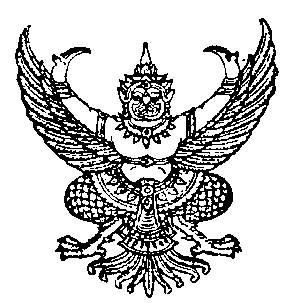      ประกาศองค์การบริหารส่วนตำบลฉลอง    เรื่อง  กำหนดวันตรวจรับงานจ้าง........................................		ตามที่องค์การบริหารส่วนตำบลฉลองได้ดำเนินการโครงการปรับปรุงถนนสายซอยโสภณ – สะพานคลองท่าทน   หมู่ที่ ๑๐  ตำบลฉลอง โดยวิธีสอบราคา นั้น		บัดนี้ ผู้รับจ้างคือห้างหุ้นส่วนจำกัด เทพราชเซอร์วิสได้ส่งมอบงานจ้างแล้ว องค์การบริหารส่วนตำบลฉลองจึงได้กำหนดวันตรวจรับงานจ้างดังกล่าวในวันที่  ๒๔ กันยายน  ๒๕๕๖ เวลา  ๑๐.๐๐ น.              ณ สถานที่ดำเนินการ		จึงประกาศให้ทราบโดยทั่วกัน			ประกาศ  ณ  วันที่     ๒๐     เดือน    กันยายน   พ.ศ.  ๒๕๕๖					        (ลงชื่อ)	         (นายสุนทร   ใจห้าว)		         นายกองค์การบริหารส่วนตำบลฉลอง